臺南市國民中小學環境教育輔導團104年辦理研習活動成果報告「到校諮詢服務研習」意見回饋表分析表活動照片辦理學校三股國小活動名稱建立夥伴學校共學-到校諮詢服務對象教師時間104/03/11參加人數31相關附件(有需要者列出)■實施計畫書 □課程研習手冊■活動等相關照片(至少4張)□其他(會議記錄…)項目題目(以下為範例，可視需求自行增加，亦可以圖表分析呈現)學員滿意度(人數)學員滿意度(人數)學員滿意度(人數)學員滿意度(人數)學員滿意度(人數)項目題目(以下為範例，可視需求自行增加，亦可以圖表分析呈現)54321研習主題能增進自我專業知識提升。283研習主題研習主題合乎需求，輕易對課程有初步概念。265研習安排研習訂定之時間恰當，方便參加。310研習安排研習場地規劃及座位安排恰當。310課程內容講師講解清楚，深入淺出且生動有趣。2821課程內容課程內容吸引我的注意，且能與聽眾有良好的互動。2731自我成長我很用心參與此次研習，且深入了解課程內容。31自我成長我還會積極參與相關研習，提升自我知能292其他您對本次活動的具體建議是：(質性問卷或現場訪談)您對本次活動的具體建議是：(質性問卷或現場訪談)您對本次活動的具體建議是：(質性問卷或現場訪談)您對本次活動的具體建議是：(質性問卷或現場訪談)您對本次活動的具體建議是：(質性問卷或現場訪談)您對本次活動的具體建議是：(質性問卷或現場訪談)檢討及後續改善1.認識生物多樣性的課程內容能引起教師興趣。2.講師針對當前環境與海洋之重要議題講解精闢，有助提昇教師觀念。1.認識生物多樣性的課程內容能引起教師興趣。2.講師針對當前環境與海洋之重要議題講解精闢，有助提昇教師觀念。1.認識生物多樣性的課程內容能引起教師興趣。2.講師針對當前環境與海洋之重要議題講解精闢，有助提昇教師觀念。1.認識生物多樣性的課程內容能引起教師興趣。2.講師針對當前環境與海洋之重要議題講解精闢，有助提昇教師觀念。1.認識生物多樣性的課程內容能引起教師興趣。2.講師針對當前環境與海洋之重要議題講解精闢，有助提昇教師觀念。1.認識生物多樣性的課程內容能引起教師興趣。2.講師針對當前環境與海洋之重要議題講解精闢，有助提昇教師觀念。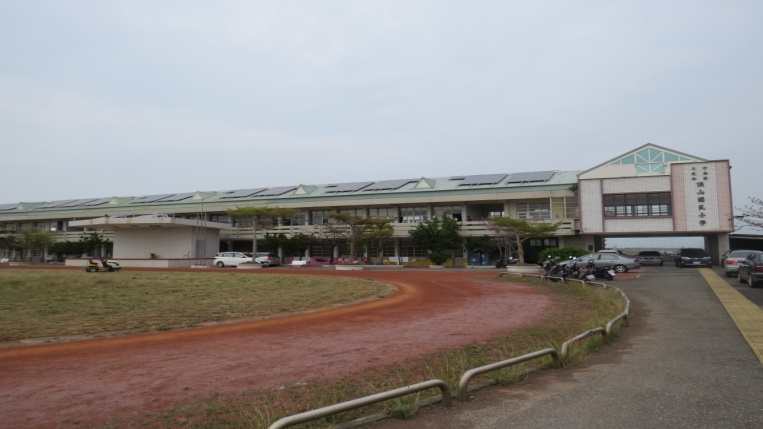 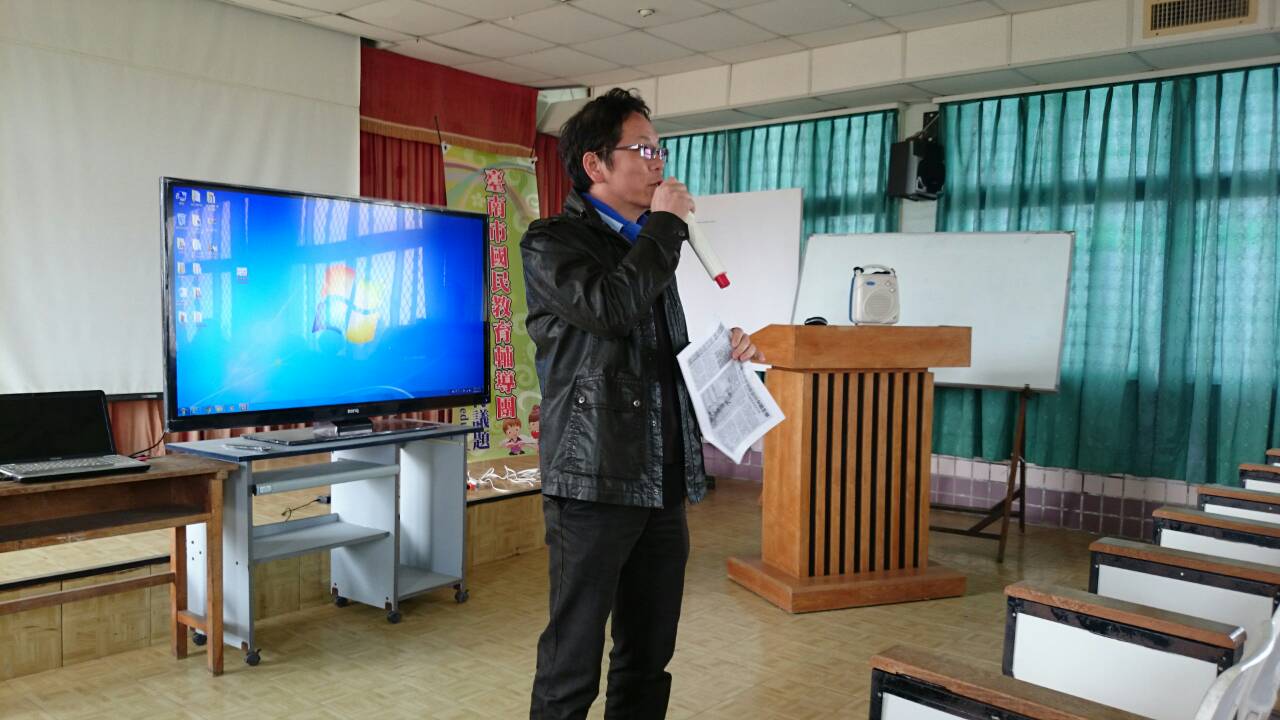 研習地點：後港國小頂山分校承辦學校三股國小陳校長致詞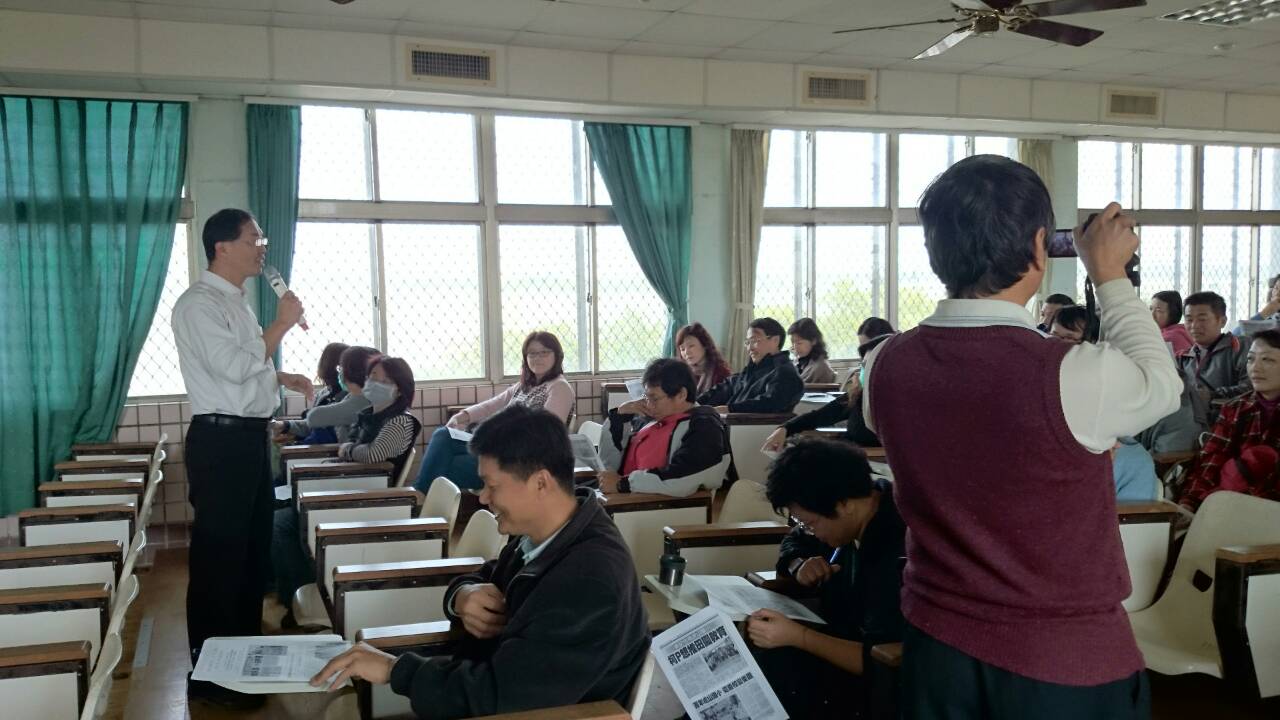 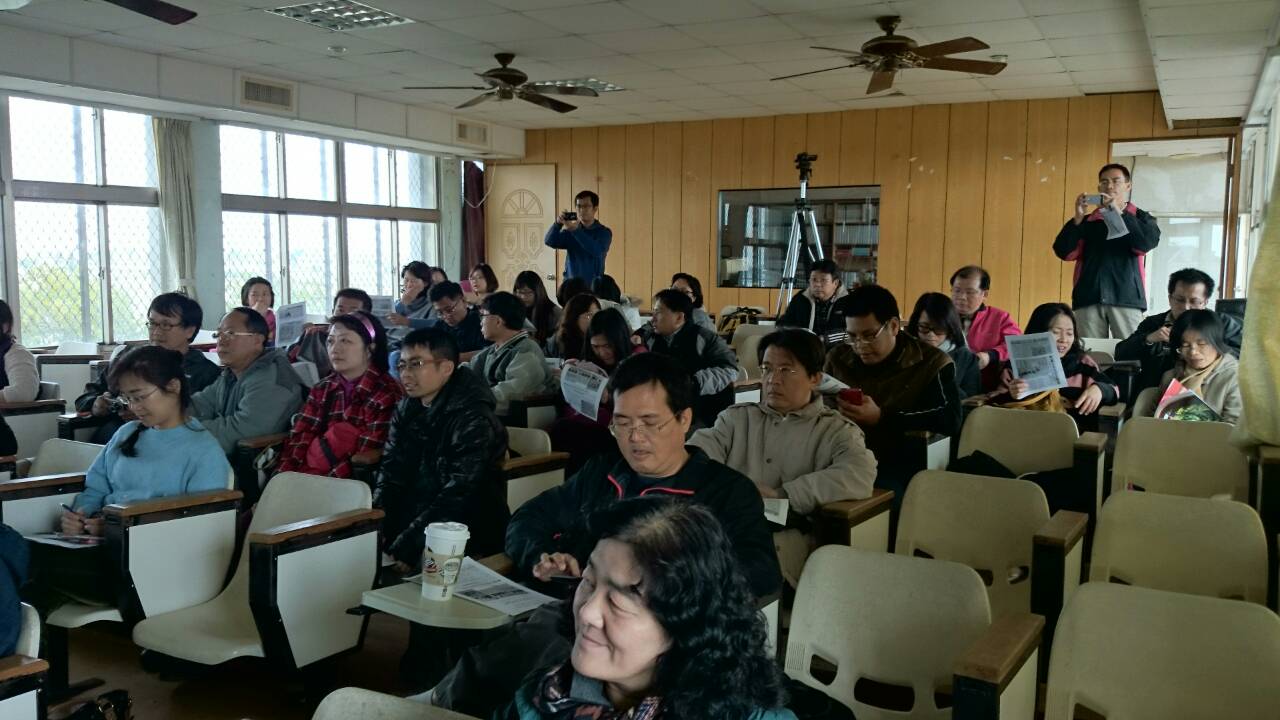 輔導團召集人林校長致詞學員靜心聆聽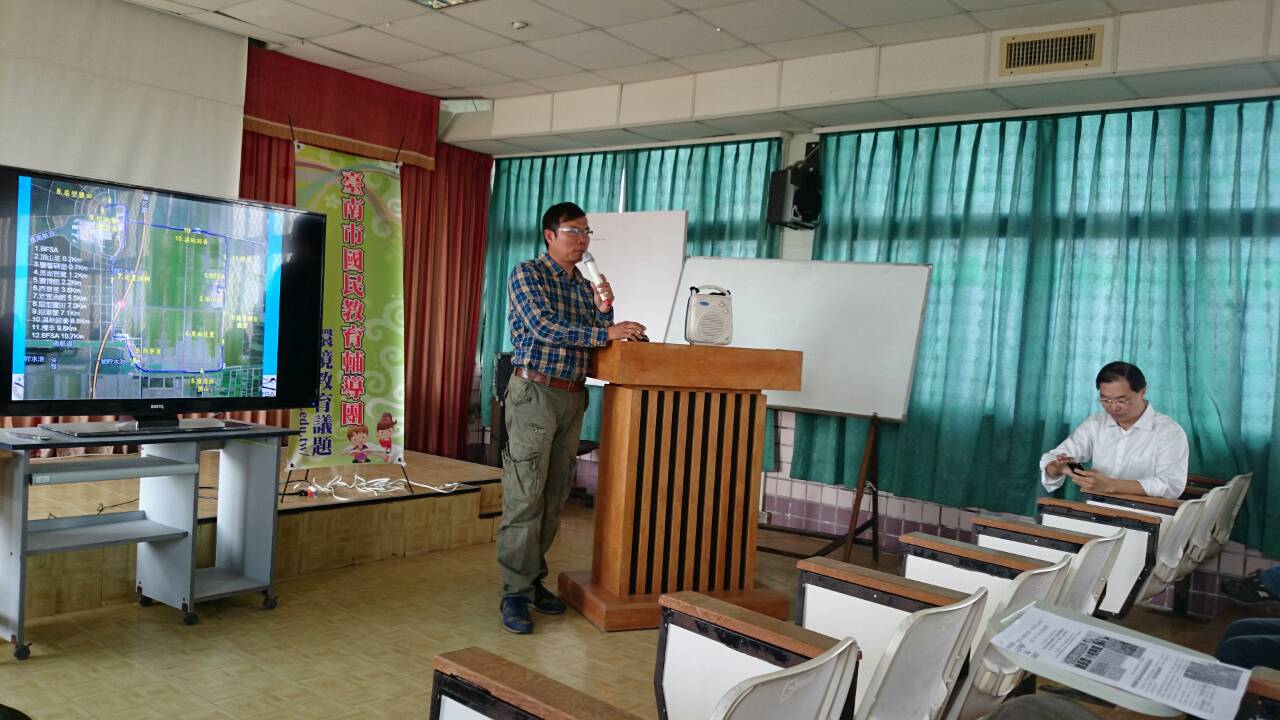 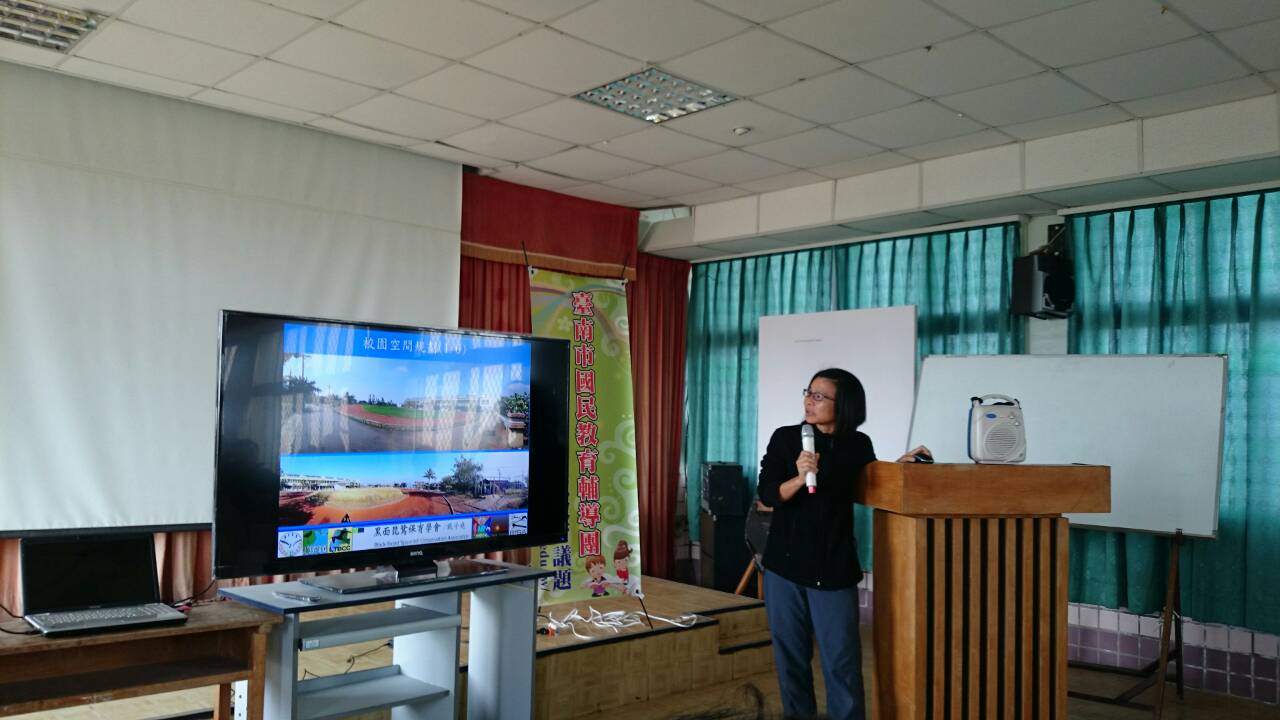 輔導員夥伴進行分享輔導員夥伴進行分享